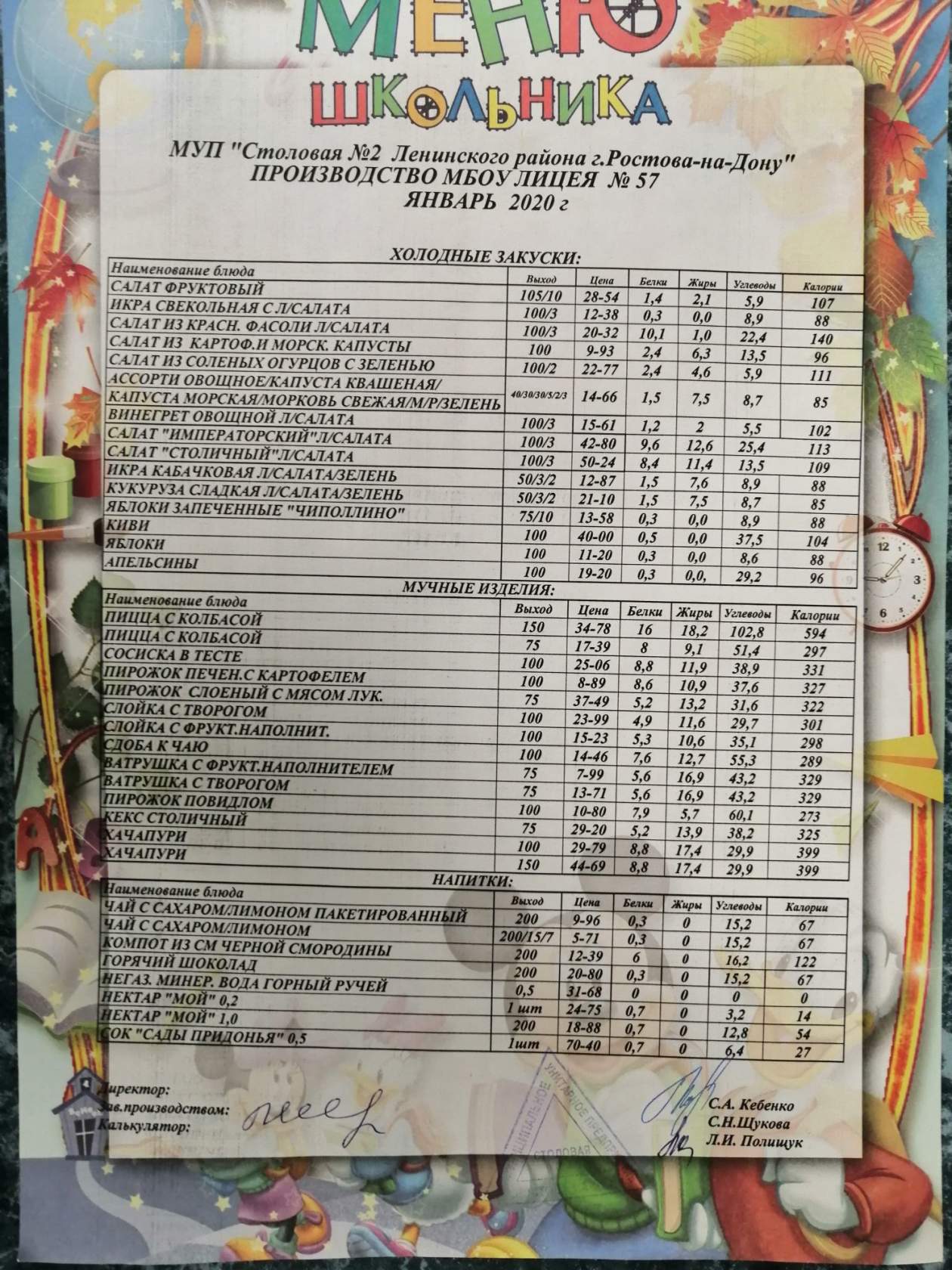 МЕНЮ СТОЛОВОЙ НА ЯНВАРЬ 2020 ГОДАГРАФИК ПИТАНИЯ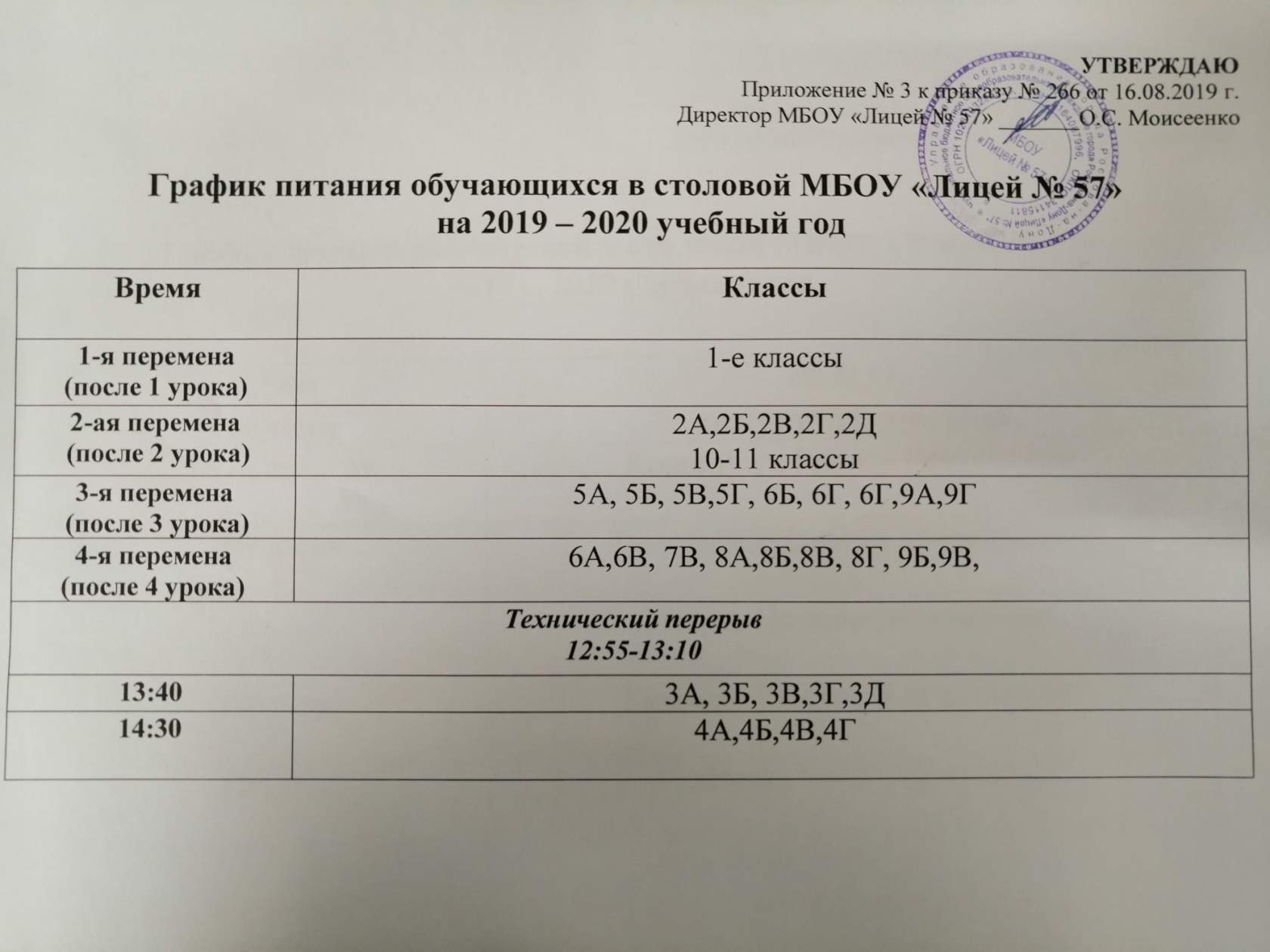 ГРАФИК ДЕЖУРСТВА УЧИТЕЛЕЙ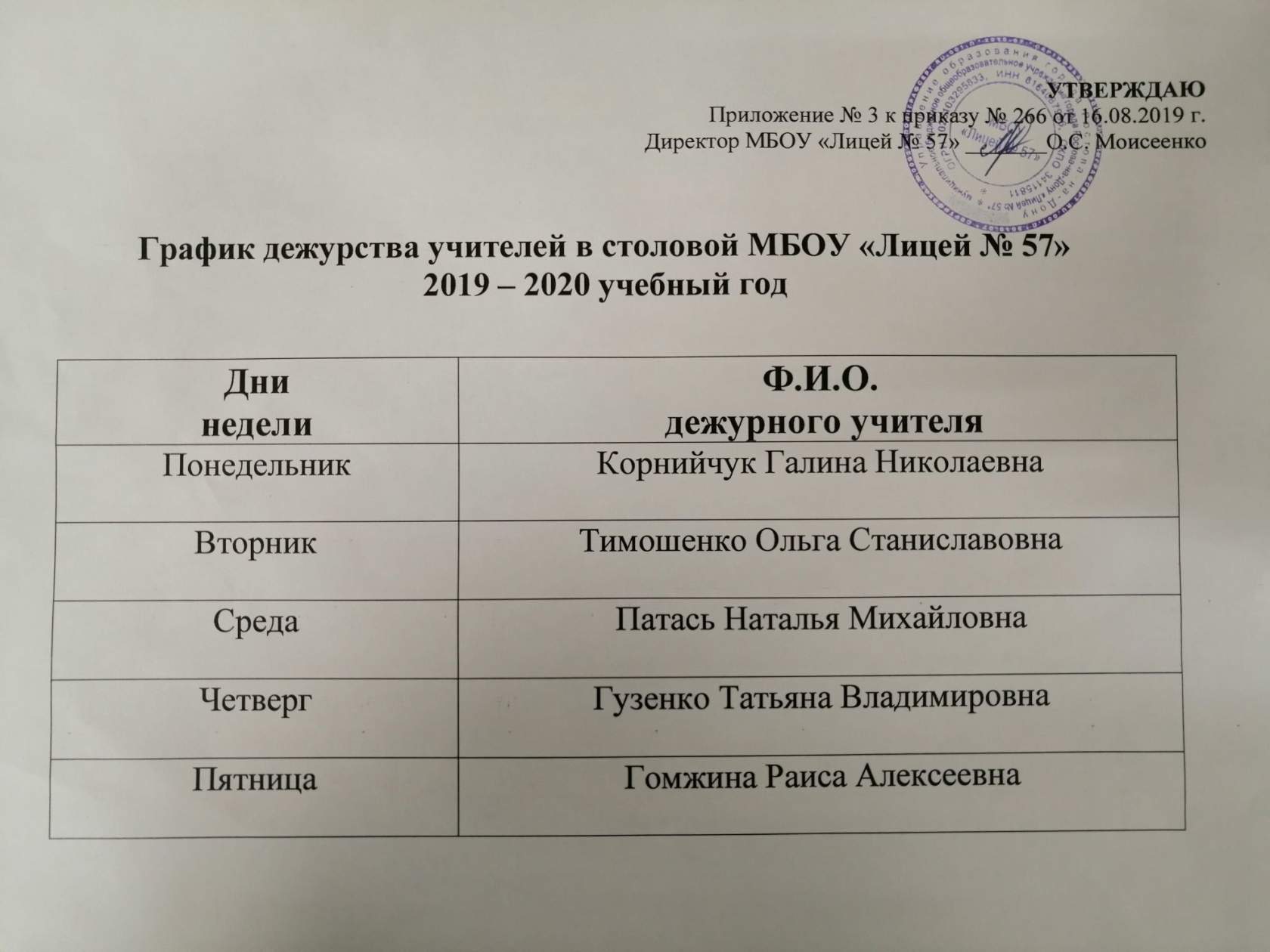 